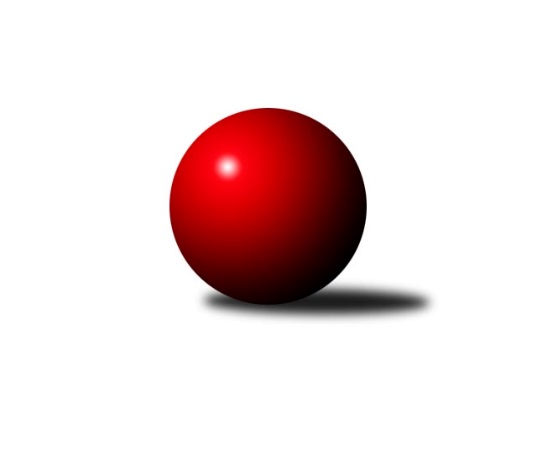 Č.10Ročník 2023/2024	18.6.2024 Jihomoravský KP2 jih 2023/2024Statistika 10. kolaTabulka družstev:		družstvo	záp	výh	rem	proh	skore	sety	průměr	body	plné	dorážka	chyby	1.	KK Vyškov D	9	8	0	1	45.0 : 9.0 	(47.0 : 25.0)	1724	16	1200	524	30	2.	SK Baník Ratíškovice C	9	7	0	2	39.0 : 15.0 	(45.0 : 27.0)	1723	14	1197	526	31	3.	TJ Sokol Vracov C	9	7	0	2	35.0 : 19.0 	(37.0 : 35.0)	1685	14	1175	510	33.9	4.	SK Podlužan Prušánky D	9	6	0	3	34.0 : 20.0 	(46.0 : 26.0)	1680	12	1166	514	28.3	5.	SK STAK Domanín	9	6	0	3	31.0 : 23.0 	(40.0 : 32.0)	1619	12	1148	472	36.9	6.	KK Vyškov E	9	4	0	5	26.0 : 28.0 	(37.5 : 34.5)	1649	8	1166	484	38	7.	TJ Jiskra Kyjov B	9	4	0	5	24.0 : 30.0 	(34.0 : 38.0)	1578	8	1127	451	43.3	8.	TJ Sokol Šanov D	9	3	0	6	20.0 : 34.0 	(30.0 : 42.0)	1522	6	1087	435	42.7	9.	SK Baník Ratíškovice D	9	2	0	7	18.0 : 36.0 	(35.0 : 37.0)	1637	4	1169	468	44.1	10.	SK Baník Ratíškovice E	10	2	0	8	16.0 : 44.0 	(31.0 : 49.0)	1527	4	1095	432	45.8	11.	TJ Sokol Mistřín D	9	1	0	8	12.0 : 42.0 	(17.5 : 54.5)	1607	2	1152	455	48.9Tabulka doma:		družstvo	záp	výh	rem	proh	skore	sety	průměr	body	maximum	minimum	1.	SK Baník Ratíškovice C	5	5	0	0	26.0 : 4.0 	(29.0 : 11.0)	1684	10	1746	1641	2.	KK Vyškov D	5	5	0	0	26.0 : 4.0 	(27.5 : 12.5)	1749	10	1764	1728	3.	SK Podlužan Prušánky D	4	4	0	0	20.0 : 4.0 	(23.0 : 9.0)	1834	8	1884	1758	4.	TJ Sokol Vracov C	5	4	0	1	21.0 : 9.0 	(24.0 : 16.0)	1727	8	1787	1674	5.	SK STAK Domanín	5	4	0	1	20.0 : 10.0 	(25.0 : 15.0)	1572	8	1616	1478	6.	TJ Jiskra Kyjov B	4	3	0	1	16.0 : 8.0 	(18.5 : 13.5)	1567	6	1581	1543	7.	TJ Sokol Šanov D	5	3	0	2	16.0 : 14.0 	(22.0 : 18.0)	1683	6	1723	1645	8.	KK Vyškov E	4	2	0	2	12.0 : 12.0 	(15.5 : 16.5)	1705	4	1783	1659	9.	SK Baník Ratíškovice E	5	2	0	3	11.0 : 19.0 	(16.5 : 23.5)	1556	4	1614	1504	10.	SK Baník Ratíškovice D	4	1	0	3	8.0 : 16.0 	(17.0 : 15.0)	1625	2	1658	1583	11.	TJ Sokol Mistřín D	4	0	0	4	3.0 : 21.0 	(5.5 : 26.5)	1549	0	1606	1507Tabulka venku:		družstvo	záp	výh	rem	proh	skore	sety	průměr	body	maximum	minimum	1.	KK Vyškov D	4	3	0	1	19.0 : 5.0 	(19.5 : 12.5)	1718	6	1829	1534	2.	TJ Sokol Vracov C	4	3	0	1	14.0 : 10.0 	(13.0 : 19.0)	1674	6	1711	1629	3.	SK Baník Ratíškovice C	4	2	0	2	13.0 : 11.0 	(16.0 : 16.0)	1729	4	1769	1683	4.	SK STAK Domanín	4	2	0	2	11.0 : 13.0 	(15.0 : 17.0)	1631	4	1730	1527	5.	SK Podlužan Prušánky D	5	2	0	3	14.0 : 16.0 	(23.0 : 17.0)	1650	4	1704	1553	6.	KK Vyškov E	5	2	0	3	14.0 : 16.0 	(22.0 : 18.0)	1643	4	1673	1565	7.	SK Baník Ratíškovice D	5	1	0	4	10.0 : 20.0 	(18.0 : 22.0)	1636	2	1763	1480	8.	TJ Sokol Mistřín D	5	1	0	4	9.0 : 21.0 	(12.0 : 28.0)	1621	2	1680	1510	9.	TJ Jiskra Kyjov B	5	1	0	4	8.0 : 22.0 	(15.5 : 24.5)	1580	2	1689	1510	10.	TJ Sokol Šanov D	4	0	0	4	4.0 : 20.0 	(8.0 : 24.0)	1468	0	1553	1402	11.	SK Baník Ratíškovice E	5	0	0	5	5.0 : 25.0 	(14.5 : 25.5)	1530	0	1594	1474Tabulka podzimní části:		družstvo	záp	výh	rem	proh	skore	sety	průměr	body	doma	venku	1.	KK Vyškov D	9	8	0	1	45.0 : 9.0 	(47.0 : 25.0)	1724	16 	5 	0 	0 	3 	0 	1	2.	SK Baník Ratíškovice C	9	7	0	2	39.0 : 15.0 	(45.0 : 27.0)	1723	14 	5 	0 	0 	2 	0 	2	3.	TJ Sokol Vracov C	9	7	0	2	35.0 : 19.0 	(37.0 : 35.0)	1685	14 	4 	0 	1 	3 	0 	1	4.	SK Podlužan Prušánky D	9	6	0	3	34.0 : 20.0 	(46.0 : 26.0)	1680	12 	4 	0 	0 	2 	0 	3	5.	SK STAK Domanín	9	6	0	3	31.0 : 23.0 	(40.0 : 32.0)	1619	12 	4 	0 	1 	2 	0 	2	6.	KK Vyškov E	9	4	0	5	26.0 : 28.0 	(37.5 : 34.5)	1649	8 	2 	0 	2 	2 	0 	3	7.	TJ Jiskra Kyjov B	9	4	0	5	24.0 : 30.0 	(34.0 : 38.0)	1578	8 	3 	0 	1 	1 	0 	4	8.	TJ Sokol Šanov D	9	3	0	6	20.0 : 34.0 	(30.0 : 42.0)	1522	6 	3 	0 	2 	0 	0 	4	9.	SK Baník Ratíškovice D	9	2	0	7	18.0 : 36.0 	(35.0 : 37.0)	1637	4 	1 	0 	3 	1 	0 	4	10.	SK Baník Ratíškovice E	10	2	0	8	16.0 : 44.0 	(31.0 : 49.0)	1527	4 	2 	0 	3 	0 	0 	5	11.	TJ Sokol Mistřín D	9	1	0	8	12.0 : 42.0 	(17.5 : 54.5)	1607	2 	0 	0 	4 	1 	0 	4Tabulka jarní části:		družstvo	záp	výh	rem	proh	skore	sety	průměr	body	doma	venku	1.	SK Baník Ratíškovice D	0	0	0	0	0.0 : 0.0 	(0.0 : 0.0)	0	0 	0 	0 	0 	0 	0 	0 	2.	TJ Sokol Šanov D	0	0	0	0	0.0 : 0.0 	(0.0 : 0.0)	0	0 	0 	0 	0 	0 	0 	0 	3.	SK Podlužan Prušánky D	0	0	0	0	0.0 : 0.0 	(0.0 : 0.0)	0	0 	0 	0 	0 	0 	0 	0 	4.	SK Baník Ratíškovice E	0	0	0	0	0.0 : 0.0 	(0.0 : 0.0)	0	0 	0 	0 	0 	0 	0 	0 	5.	SK STAK Domanín	0	0	0	0	0.0 : 0.0 	(0.0 : 0.0)	0	0 	0 	0 	0 	0 	0 	0 	6.	TJ Sokol Mistřín D	0	0	0	0	0.0 : 0.0 	(0.0 : 0.0)	0	0 	0 	0 	0 	0 	0 	0 	7.	TJ Jiskra Kyjov B	0	0	0	0	0.0 : 0.0 	(0.0 : 0.0)	0	0 	0 	0 	0 	0 	0 	0 	8.	KK Vyškov E	0	0	0	0	0.0 : 0.0 	(0.0 : 0.0)	0	0 	0 	0 	0 	0 	0 	0 	9.	TJ Sokol Vracov C	0	0	0	0	0.0 : 0.0 	(0.0 : 0.0)	0	0 	0 	0 	0 	0 	0 	0 	10.	SK Baník Ratíškovice C	0	0	0	0	0.0 : 0.0 	(0.0 : 0.0)	0	0 	0 	0 	0 	0 	0 	0 	11.	KK Vyškov D	0	0	0	0	0.0 : 0.0 	(0.0 : 0.0)	0	0 	0 	0 	0 	0 	0 	0 Zisk bodů pro družstvo:		jméno hráče	družstvo	body	zápasy	v %	dílčí body	sety	v %	1.	Jan Donneberger 	KK Vyškov D 	7	/	7	(100%)	11	/	14	(79%)	2.	Libor Kuja 	SK Podlužan Prušánky D 	7	/	8	(88%)	14	/	16	(88%)	3.	Josef Michálek 	KK Vyškov D 	7	/	8	(88%)	12	/	16	(75%)	4.	Jiří Formánek 	KK Vyškov D 	7	/	9	(78%)	13	/	18	(72%)	5.	Martina Nejedlíková 	TJ Sokol Vracov C 	7	/	9	(78%)	12	/	18	(67%)	6.	Zdeněk Hosaja 	SK Podlužan Prušánky D 	6	/	7	(86%)	13	/	14	(93%)	7.	Martina Antošová 	SK Baník Ratíškovice C 	6	/	7	(86%)	10	/	14	(71%)	8.	Marcel Šebek 	SK Baník Ratíškovice C 	6	/	7	(86%)	10	/	14	(71%)	9.	Jana Kovářová 	KK Vyškov E 	5	/	5	(100%)	8	/	10	(80%)	10.	Jaromír Tomiczek 	KK Vyškov E 	5	/	6	(83%)	11	/	12	(92%)	11.	Ondřej Repík 	TJ Sokol Vracov C 	5	/	7	(71%)	9	/	14	(64%)	12.	Jana Mačudová 	SK Baník Ratíškovice C 	5	/	7	(71%)	8	/	14	(57%)	13.	Zbyněk Vašina 	SK STAK Domanín  	5	/	8	(63%)	11	/	16	(69%)	14.	Eva Paulíčková 	TJ Jiskra Kyjov B 	5	/	9	(56%)	11	/	18	(61%)	15.	Richard Juřík 	SK STAK Domanín  	5	/	9	(56%)	11	/	18	(61%)	16.	Jan Minaříček 	SK Baník Ratíškovice C 	5	/	9	(56%)	11	/	18	(61%)	17.	Jakub Juřík 	SK STAK Domanín  	5	/	9	(56%)	8	/	18	(44%)	18.	Petr Snídal 	KK Vyškov D 	4	/	4	(100%)	5	/	8	(63%)	19.	Ivan Januška 	TJ Sokol Šanov D 	4	/	6	(67%)	8	/	12	(67%)	20.	Radek Břečka 	TJ Sokol Vracov C 	4	/	6	(67%)	6	/	12	(50%)	21.	Pavel Slavík 	SK Baník Ratíškovice D 	4	/	7	(57%)	9	/	14	(64%)	22.	Josef Šlahůnek 	SK STAK Domanín  	4	/	7	(57%)	8	/	14	(57%)	23.	Lubomír Kyselka 	TJ Sokol Mistřín D 	4	/	7	(57%)	7	/	14	(50%)	24.	Jakub Vančík 	TJ Jiskra Kyjov B 	4	/	9	(44%)	7	/	18	(39%)	25.	David Kotásek 	SK Baník Ratíškovice E 	3	/	3	(100%)	4.5	/	6	(75%)	26.	Filip Benada 	SK Podlužan Prušánky D 	3	/	4	(75%)	4	/	8	(50%)	27.	Kristýna Košuličová 	SK Baník Ratíškovice E 	3	/	6	(50%)	7	/	12	(58%)	28.	Jindřich Burďák 	TJ Jiskra Kyjov B 	3	/	6	(50%)	6	/	12	(50%)	29.	Milana Alánová 	KK Vyškov E 	3	/	6	(50%)	5	/	12	(42%)	30.	Martin Kožnar 	TJ Sokol Šanov D 	3	/	6	(50%)	5	/	12	(42%)	31.	Oldřiška Varmužová 	TJ Sokol Šanov D 	3	/	6	(50%)	4	/	12	(33%)	32.	Tomáš Slížek 	SK Podlužan Prušánky D 	3	/	7	(43%)	5	/	14	(36%)	33.	Karolína Mašová 	TJ Jiskra Kyjov B 	3	/	8	(38%)	7	/	16	(44%)	34.	Jakub Mecl 	SK Baník Ratíškovice D 	3	/	9	(33%)	8	/	18	(44%)	35.	Martin Švrček 	SK Baník Ratíškovice D 	2	/	3	(67%)	5	/	6	(83%)	36.	Tomáš Koplík st.	SK Baník Ratíškovice C 	2	/	3	(67%)	4	/	6	(67%)	37.	Radek Šeďa 	SK Podlužan Prušánky D 	2	/	4	(50%)	5	/	8	(63%)	38.	Lenka Spišiaková 	TJ Sokol Šanov D 	2	/	4	(50%)	4	/	8	(50%)	39.	Karel Mecl 	SK Baník Ratíškovice D 	2	/	4	(50%)	2	/	8	(25%)	40.	Kryštof Pevný 	KK Vyškov D 	2	/	5	(40%)	4	/	10	(40%)	41.	Běla Omastová 	KK Vyškov E 	2	/	5	(40%)	4	/	10	(40%)	42.	František Hél 	TJ Sokol Šanov D 	2	/	5	(40%)	4	/	10	(40%)	43.	Kristýna Ševelová 	SK Baník Ratíškovice E 	2	/	6	(33%)	6	/	12	(50%)	44.	Dušan Urubek 	TJ Sokol Mistřín D 	2	/	6	(33%)	3	/	12	(25%)	45.	Veronika Presová 	TJ Sokol Vracov C 	2	/	7	(29%)	4	/	14	(29%)	46.	Jitka Usnulová 	KK Vyškov E 	2	/	7	(29%)	4	/	14	(29%)	47.	Petr Bařina 	TJ Sokol Mistřín D 	2	/	7	(29%)	3.5	/	14	(25%)	48.	Václav Koplík 	SK Baník Ratíškovice E 	2	/	8	(25%)	6	/	16	(38%)	49.	Kateřina Bařinová 	TJ Sokol Mistřín D 	1	/	1	(100%)	1	/	2	(50%)	50.	Nikola Plášková 	TJ Sokol Vracov C 	1	/	2	(50%)	3	/	4	(75%)	51.	Alexandr Lucký 	SK Baník Ratíškovice E 	1	/	2	(50%)	2	/	4	(50%)	52.	Miroslav Poledník 	KK Vyškov D 	1	/	2	(50%)	1	/	4	(25%)	53.	Michal Plášek 	TJ Sokol Vracov C 	1	/	2	(50%)	1	/	4	(25%)	54.	Martin Peringer 	TJ Sokol Vracov C 	1	/	2	(50%)	1	/	4	(25%)	55.	Ludmila Tomiczková 	KK Vyškov E 	1	/	4	(25%)	4.5	/	8	(56%)	56.	Michal Zdražil 	SK Baník Ratíškovice D 	1	/	4	(25%)	4	/	8	(50%)	57.	Michal Ambrozek 	TJ Jiskra Kyjov B 	1	/	4	(25%)	3	/	8	(38%)	58.	Marie Kobylková 	SK Baník Ratíškovice E 	1	/	4	(25%)	1	/	8	(13%)	59.	Antonín Pihar 	SK Podlužan Prušánky D 	0	/	1	(0%)	1	/	2	(50%)	60.	Marek Zaoral 	KK Vyškov E 	0	/	1	(0%)	1	/	2	(50%)	61.	Tomáš Pokoj 	SK Baník Ratíškovice E 	0	/	1	(0%)	0	/	2	(0%)	62.	Martin Ďurko 	TJ Sokol Šanov D 	0	/	1	(0%)	0	/	2	(0%)	63.	Jiří Mika 	TJ Sokol Šanov D 	0	/	2	(0%)	1	/	4	(25%)	64.	Ludvík Vašulka 	TJ Sokol Mistřín D 	0	/	2	(0%)	0	/	4	(0%)	65.	Jiří Alán 	KK Vyškov E 	0	/	2	(0%)	0	/	4	(0%)	66.	Vojtěch Filípek 	SK STAK Domanín  	0	/	3	(0%)	2	/	6	(33%)	67.	Ilona Lužová 	TJ Sokol Mistřín D 	0	/	3	(0%)	1	/	6	(17%)	68.	Zdeněk Adamík 	TJ Sokol Mistřín D 	0	/	3	(0%)	1	/	6	(17%)	69.	Jan Klimentík 	TJ Sokol Šanov D 	0	/	4	(0%)	2	/	8	(25%)	70.	Michal Kos 	TJ Sokol Mistřín D 	0	/	4	(0%)	0	/	8	(0%)	71.	Filip Schreiber 	SK Baník Ratíškovice D 	0	/	6	(0%)	4	/	12	(33%)	72.	Antonín Zýbal 	SK Baník Ratíškovice E 	0	/	9	(0%)	3.5	/	18	(19%)Průměry na kuželnách:		kuželna	průměr	plné	dorážka	chyby	výkon na hráče	1.	Prušánky, 1-4	1766	1239	527	34.3	(441.6)	2.	KK Vyškov, 1-4	1696	1185	511	36.7	(424.0)	3.	TJ Sokol Vracov, 1-6	1695	1184	511	36.4	(424.0)	4.	Šanov, 1-4	1681	1193	488	40.1	(420.4)	5.	Ratíškovice, 1-4	1610	1143	467	40.6	(402.7)	6.	TJ Sokol Mistřín, 1-4	1608	1145	463	45.1	(402.1)	7.	Domanín, 1-2	1540	1088	451	33.7	(385.1)	8.	Kyjov, 1-2	1535	1095	439	39.6	(383.8)Nejlepší výkony na kuželnách:Prušánky, 1-4SK Podlužan Prušánky D	1884	7. kolo	Tomáš Slížek 	SK Podlužan Prušánky D	488	9. koloSK Podlužan Prušánky D	1882	9. kolo	Libor Kuja 	SK Podlužan Prušánky D	485	9. koloKK Vyškov D	1829	9. kolo	Jiří Formánek 	KK Vyškov D	484	9. koloSK Podlužan Prušánky D	1810	4. kolo	Zdeněk Hosaja 	SK Podlužan Prušánky D	479	7. koloSK Baník Ratíškovice D	1763	7. kolo	Pavel Slavík 	SK Baník Ratíškovice D	478	7. koloSK Podlužan Prušánky D	1758	1. kolo	Libor Kuja 	SK Podlužan Prušánky D	474	7. koloTJ Sokol Mistřín D	1680	4. kolo	Radek Šeďa 	SK Podlužan Prušánky D	473	7. koloSK Baník Ratíškovice E	1525	1. kolo	Lubomír Kyselka 	TJ Sokol Mistřín D	473	4. kolo		. kolo	Zdeněk Hosaja 	SK Podlužan Prušánky D	473	4. kolo		. kolo	Kryštof Pevný 	KK Vyškov D	468	9. koloKK Vyškov, 1-4KK Vyškov E	1783	2. kolo	Jaromír Tomiczek 	KK Vyškov E	479	7. koloKK Vyškov D	1764	3. kolo	Petr Snídal 	KK Vyškov D	478	5. koloKK Vyškov D	1753	6. kolo	Pavel Slavík 	SK Baník Ratíškovice D	472	10. koloKK Vyškov D	1750	10. kolo	Jana Kovářová 	KK Vyškov E	468	2. koloKK Vyškov D	1749	5. kolo	Jiří Formánek 	KK Vyškov D	468	6. koloSK Baník Ratíškovice C	1744	9. kolo	Martina Antošová 	SK Baník Ratíškovice C	465	9. koloKK Vyškov D	1728	8. kolo	Josef Michálek 	KK Vyškov D	464	3. koloSK Baník Ratíškovice D	1703	10. kolo	Jitka Usnulová 	KK Vyškov E	460	2. koloSK STAK Domanín 	1702	7. kolo	Milana Alánová 	KK Vyškov E	460	9. koloKK Vyškov E	1692	7. kolo	Jana Kovářová 	KK Vyškov E	456	4. koloTJ Sokol Vracov, 1-6TJ Sokol Vracov C	1787	7. kolo	Martina Nejedlíková 	TJ Sokol Vracov C	487	7. koloTJ Sokol Vracov C	1772	2. kolo	Ondřej Repík 	TJ Sokol Vracov C	483	10. koloSK Baník Ratíškovice C	1769	7. kolo	Ondřej Repík 	TJ Sokol Vracov C	478	2. koloTJ Sokol Vracov C	1714	4. kolo	Ondřej Repík 	TJ Sokol Vracov C	472	7. koloSK Podlužan Prušánky D	1704	10. kolo	Martin Peringer 	TJ Sokol Vracov C	466	8. koloTJ Sokol Vracov C	1689	10. kolo	Jan Minaříček 	SK Baník Ratíškovice C	456	7. koloTJ Jiskra Kyjov B	1689	2. kolo	Radek Břečka 	TJ Sokol Vracov C	455	2. koloTJ Sokol Vracov C	1674	8. kolo	Martina Nejedlíková 	TJ Sokol Vracov C	454	8. koloSK Baník Ratíškovice E	1594	8. kolo	Martina Nejedlíková 	TJ Sokol Vracov C	452	4. koloSK STAK Domanín 	1566	4. kolo	Richard Juřík 	SK STAK Domanín 	451	4. koloŠanov, 1-4KK Vyškov D	1771	4. kolo	Jiří Formánek 	KK Vyškov D	467	4. koloTJ Sokol Šanov D	1723	8. kolo	Oldřiška Varmužová 	TJ Sokol Šanov D	464	10. koloTJ Sokol Šanov D	1696	10. kolo	Jan Donneberger 	KK Vyškov D	463	4. koloTJ Sokol Vracov C	1695	6. kolo	Ondřej Repík 	TJ Sokol Vracov C	458	6. koloTJ Sokol Šanov D	1682	6. kolo	Oldřiška Varmužová 	TJ Sokol Šanov D	455	8. koloKK Vyškov E	1671	8. kolo	Martin Kožnar 	TJ Sokol Šanov D	451	6. koloTJ Sokol Šanov D	1667	4. kolo	Ivan Januška 	TJ Sokol Šanov D	444	4. koloTJ Sokol Mistřín D	1649	10. kolo	Ivan Januška 	TJ Sokol Šanov D	444	8. koloTJ Sokol Šanov D	1645	2. kolo	Jaromír Tomiczek 	KK Vyškov E	439	8. koloSK Baník Ratíškovice D	1617	2. kolo	Radek Břečka 	TJ Sokol Vracov C	439	6. koloRatíškovice, 1-4SK Baník Ratíškovice C	1746	8. kolo	Jan Minaříček 	SK Baník Ratíškovice C	473	2. koloKK Vyškov D	1739	7. kolo	Martina Nejedlíková 	TJ Sokol Vracov C	463	3. koloSK Baník Ratíškovice C	1705	1. kolo	Jiří Formánek 	KK Vyškov D	459	7. koloSK Baník Ratíškovice C	1699	10. kolo	Dušan Urubek 	TJ Sokol Mistřín D	449	6. koloSK Baník Ratíškovice C	1679	6. kolo	Jana Mačudová 	SK Baník Ratíškovice C	444	8. koloTJ Sokol Vracov C	1662	3. kolo	Kryštof Pevný 	KK Vyškov D	443	7. koloSK Baník Ratíškovice D	1658	5. kolo	Kristýna Ševelová 	SK Baník Ratíškovice E	440	7. koloSK Baník Ratíškovice C	1656	5. kolo	Jan Minaříček 	SK Baník Ratíškovice C	439	1. koloTJ Sokol Mistřín D	1647	6. kolo	Martina Antošová 	SK Baník Ratíškovice C	439	5. koloSK Podlužan Prušánky D	1644	8. kolo	Pavel Slavík 	SK Baník Ratíškovice D	437	5. koloTJ Sokol Mistřín, 1-4SK STAK Domanín 	1730	9. kolo	Martina Nejedlíková 	TJ Sokol Vracov C	495	1. koloTJ Sokol Vracov C	1711	1. kolo	Richard Juřík 	SK STAK Domanín 	469	9. koloKK Vyškov E	1661	3. kolo	Jaromír Tomiczek 	KK Vyškov E	451	3. koloTJ Sokol Mistřín D	1606	9. kolo	Dušan Urubek 	TJ Sokol Mistřín D	445	9. koloTJ Jiskra Kyjov B	1572	7. kolo	Eva Paulíčková 	TJ Jiskra Kyjov B	442	7. koloTJ Sokol Mistřín D	1572	1. kolo	Zbyněk Vašina 	SK STAK Domanín 	440	9. koloTJ Sokol Mistřín D	1509	3. kolo	Veronika Presová 	TJ Sokol Vracov C	436	1. koloTJ Sokol Mistřín D	1507	7. kolo	Jakub Juřík 	SK STAK Domanín 	419	9. kolo		. kolo	Jakub Vančík 	TJ Jiskra Kyjov B	417	7. kolo		. kolo	Petr Bařina 	TJ Sokol Mistřín D	414	9. koloDomanín, 1-2SK STAK Domanín 	1616	8. kolo	Richard Juřík 	SK STAK Domanín 	433	3. koloSK STAK Domanín 	1602	3. kolo	Zbyněk Vašina 	SK STAK Domanín 	425	8. koloSK STAK Domanín 	1599	6. kolo	Josef Šlahůnek 	SK STAK Domanín 	422	6. koloSK STAK Domanín 	1566	5. kolo	Jan Donneberger 	KK Vyškov D	417	1. koloSK Podlužan Prušánky D	1553	6. kolo	Richard Juřík 	SK STAK Domanín 	417	6. koloKK Vyškov D	1534	1. kolo	Zbyněk Vašina 	SK STAK Domanín 	414	5. koloTJ Jiskra Kyjov B	1510	8. kolo	Jindřich Burďák 	TJ Jiskra Kyjov B	410	8. koloSK Baník Ratíškovice E	1486	5. kolo	Zdeněk Hosaja 	SK Podlužan Prušánky D	409	6. koloSK STAK Domanín 	1478	1. kolo	Jakub Juřík 	SK STAK Domanín 	404	5. koloTJ Sokol Šanov D	1461	3. kolo	Jakub Juřík 	SK STAK Domanín 	403	3. koloKyjov, 1-2SK Podlužan Prušánky D	1657	5. kolo	Libor Kuja 	SK Podlužan Prušánky D	427	5. koloTJ Jiskra Kyjov B	1581	1. kolo	Jakub Vančík 	TJ Jiskra Kyjov B	419	9. koloTJ Jiskra Kyjov B	1580	5. kolo	Antonín Pihar 	SK Podlužan Prušánky D	418	5. koloTJ Jiskra Kyjov B	1564	9. kolo	Tomáš Slížek 	SK Podlužan Prušánky D	414	5. koloTJ Jiskra Kyjov B	1543	3. kolo	Jindřich Burďák 	TJ Jiskra Kyjov B	413	5. koloSK Baník Ratíškovice D	1480	9. kolo	David Kotásek 	SK Baník Ratíškovice E	404	3. koloSK Baník Ratíškovice E	1474	3. kolo	Karolína Mašová 	TJ Jiskra Kyjov B	402	5. koloTJ Sokol Šanov D	1402	1. kolo	Karolína Mašová 	TJ Jiskra Kyjov B	401	1. kolo		. kolo	Jakub Vančík 	TJ Jiskra Kyjov B	400	1. kolo		. kolo	Eva Paulíčková 	TJ Jiskra Kyjov B	399	9. koloČetnost výsledků:	6.0 : 0.0	7x	5.0 : 1.0	18x	4.0 : 2.0	8x	2.0 : 4.0	3x	1.0 : 5.0	9x	0.0 : 6.0	5x